DIRECTION DE LA RECHERCHE ET DES ETUDES DOCTORALESContact : Audrey VERONBureau A401   : 05.49.49.80.75Mail : audrey.veron@ensma.fr   Web:  Recherche&Études Doctorales DEMANDE DE DEROGATION DE MASTERen Sciences et Technologies et Santé, en vue d'une inscription en doctoratSpécialité Pièces à joindre pour la dérogation de Master :- attestation ou diplôme d’obtention (présenter originaux lors de l’inscription)- notes et contenu des unités d’enseignementCurriculum VitaeTout document permettant d’estimer une activité de rechercheCopie d’une pièce d’identité (acte de naissance, passeport…)Une lettre manuscrite indiquant vos motivationsSujet de thèse et financement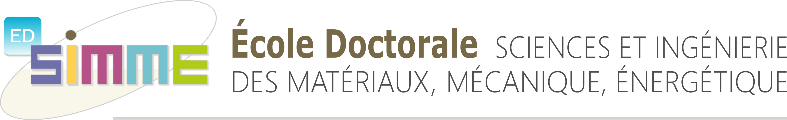 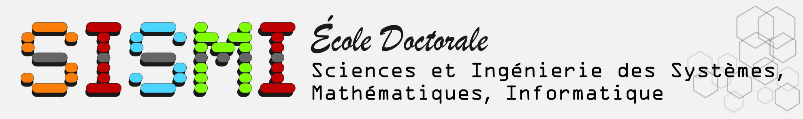 CivilitéNOM-PrénomDate et lieu de naissanceNationalitéSituation professionnelleAdresse postaleAdresse e-mailDiplômesÉtablissementAnnée d’obtentionNotes mentionRangSignaturesDirecteur de thèseResponsable Master RechercheDirecteur de laboratoireDirecteur de l’Ecole DoctoraleNOMSignature